-PREFEITURA MUNICIPAL DE VENÂNCIO AIRESSECRETARIA DE GESTÃO ADMINISTRATIVA E FINANCEIRA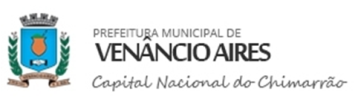 PROCESSO SELETIVO – EDITAL Nº 203/2018 EDITAL DE CONVOCAÇÃO E REPOSIÇÃOO MUNICÍPIO DE VENÂNCIO AIRES, através da SECRETARIA MUNICIPAL DE ADMINISTRAÇÃO, nos termos da Constituição Federal e Lei Orgânica Municipal, da Lei Federal n°. 11.788/08, lei municipal Lei nº 5.616/2014, que rege os estágios no Município de Venâncio Aires. Os candidatos convocados deverão apresentar-se na Rua Reinaldo Schmaedecke,1212, centro, escritório do Instituto Eccos (telefone 51 9-8614-3376), das 09:00 ás 12:00 e das 13:00 ás 16:00, até 05(CINCO) dias contados a partir desta publicação, munidos de original e cópia dos documentos solicitados no edital de abertura (documentos de identidade com fotografia- expedida por autoridade civil ou militar; CPF; 01 foto atualizada 3x4; comprovante de residência; comprovante de matrícula ou frequência da instituição de ensino), número do PIS e titulo Eleitoral.Nota: Fica autorizado o Instituto Eccos Estágios a convocar estagiários de acordo com a ordem de classificação final, até o preenchimento das vagas ofertadas pela Prefeitura Municipal Venâncio Aires.Prefeitura Municipal de Venâncio Aires, 15 de Abril de 2019.Loreti Teresinha Decker Scheibler Secretária de Administração13ª CONVOCAÇÃONUTRIÇÃOCLASSIFICAÇÃOCLASSIFICAÇÃONOMENOMENOTA FINAL1.LUGAR1.LUGARVIVIANE CRISTINA BAUMGARTENVIVIANE CRISTINA BAUMGARTEN65,00NÍVEL MÉDIO NOMENOME27.LUGAR27.LUGARLUIZA STERTZ TEIXEIRALUIZA STERTZ TEIXEIRA52,5028.LUGAR28.LUGARJOANA RUPPENTHAL LOEBLEINJOANA RUPPENTHAL LOEBLEIN52,5029.LUGAR29.LUGARNAIARA BEATRIS SCHNEIDERNAIARA BEATRIS SCHNEIDER52,5030.LUGAR30.LUGARPAOLA FERREIRA DOS SANTOS DE MOURAPAOLA FERREIRA DOS SANTOS DE MOURA47,5031.LUGAR31.LUGARNATANIEL JESUS DA SILVANATANIEL JESUS DA SILVA47,5032.LUGAR32.LUGARNATHALY JORDANA CAMARGO DE SÁNATHALY JORDANA CAMARGO DE SÁ47,5033.LUGAR33.LUGARVANESSA GABRIELI DOS SANTOS FLORESVANESSA GABRIELI DOS SANTOS FLORES47,5034.LUGAR34.LUGARFRANCIELE CRISTINE DA ROSAFRANCIELE CRISTINE DA ROSA47,5035.LUGAR35.LUGARJONATHAN STORCH DA SILVAJONATHAN STORCH DA SILVA45,0036.LUGAR36.LUGARIGOR DANIEL FISCHERIGOR DANIEL FISCHER45,0037.LUGAR37.LUGARJONATHAN DA SILVA RODRIGUESJONATHAN DA SILVA RODRIGUES42,5038.LUGAR38.LUGARJENNIFER DICK DOS SANTOSJENNIFER DICK DOS SANTOS42,5039.LUGAR39.LUGARNATÁLIA CRISTINA STERTZNATÁLIA CRISTINA STERTZ42,5040.LUGAR40.LUGARROZELI ANDREIA KESSLERROZELI ANDREIA KESSLER40,00